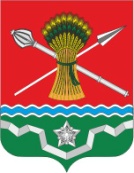 РОСТОВСКАЯ ОБЛАСТЬКУЙБЫШЕВСКИЙ РАЙОНМУНИЦИПАЛЬНОЕ ОБРАЗОВАНИЕ«КУЙБЫШЕВСКОЕ СЕЛЬСКОЕ ПОСЕЛЕНИЕ»АДМИНИСТРАЦИЯ КУЙБЫШЕВСКОГО СЕЛЬСКОГО ПОСЕЛЕНИЯПОСТАНОВЛЕНИЕ04.10.2023                                              № 148                                  с. КуйбышевоОб утверждении Реестра муниципальных услуг (функций) предоставляемых (исполняемых) Администрацией Куйбышевского сельского поселенияВ целях обеспечения доступа граждан и юридических лиц к достоверной и актуальной информации о муниципальных услугах, предоставляемых Администрацией Куйбышевского сельского поселения, в соответствии с Федеральным законом от 09.02.2009 г. № 8-ФЗ «Об обеспечении доступа к информации о деятельности государственных органов и органов местного самоуправления», Федеральным законом от 06.10.2003 № 131-ФЗ «Об общих принципах организации местного самоуправления в Российской Федерации», Уставом муниципального образования «Куйбышевское сельское поселение», постановляю:1. Утвердить Реестр муниципальных услуг (функций) предоставляемых (исполняемых) Администрацией Куйбышевского сельского поселения согласно приложения 1 к данному постановлению. 2. Считать утратившим силу постановление Администрации Куйбышевского сельского поселения от 19.03.2018 № 55 «Об утверждении сводного Реестра муниципальных услуг и муниципальных функций, исполняемых Администрацией Куйбышевского сельского поселения».3. Настоящее постановление вступает в силу со дня официального опубликования.4. Контроль за исполнением настоящего постановления оставляю за собой.Глава АдминистрацииКуйбышевскогосельского поселения                                                                     С.Л. Слепченко Приложение №1 к постановлению Администрации Куйбышевского сельского поселенияот 04.10.2023 № 148РЕЕСТРмуниципальных услуг (функций), предоставляемых (исполняемых) Администрацией Куйбышевского сельского поселенияГлава АдминистрацииКуйбышевского сельского поселения                                                                                               С.Л. Слепченко№ п/пНаименование муниципальной услугиЗаявителиВозмездность (безвозмездность) предоставления муниципальнойУслуги12461Выдача арендатору земельного участка согласия на залог права аренды земельного участкаФизические лица,ИП, юридические лицаМуниципальная услуга предоставляется на безвозмездной основе2Выдача справки об отсутствии (наличии) задолженности по арендной плате за земельный участокФизические лица,ИП, юридические лицаМуниципальная услуга предоставляется на безвозмездной основе3Заключение договоров аренды муниципального имущества (за исключением земельных участков) на новый срокФизические лица, ИП, юридические лицаМуниципальная услуга предоставляется на безвозмездной основе4Заключение дополнительных соглашений к договорам аренды, безвозмездного пользования земельным участкомФизические лица,ИП, юридические лицаМуниципальная услуга предоставляется на безвозмездной основе5Заключение дополнительных соглашений к договорам аренды муниципального имущества (за исключением земельных участков) на новый срокФизические лица,ИП, юридические лицаМуниципальная услуга предоставляется на безвозмездной основе6Передача в муниципальную собственность ранее приватизированных жилых помещенийФизические лицаМуниципальная услуга предоставляется на безвозмездной основе7Передача в собственность граждан занимаемых ими жилых помещений, находящихся в муниципальной собственности (приватизация муниципального жилого фонда)Физические лицаМуниципальная услуга предоставляется на безвозмездной основе8Постановка на учет граждан в качестве нуждающихся в жилых помещениях, предоставляемых по договорам социального наймаФизические лицаМуниципальная услуга предоставляется на безвозмездной основе9Предоставление земельного участка в аренду без проведения торговФизические лица, ИП, юридические лицаМуниципальная услуга предоставляется на безвозмездной основе10Предоставление земельных участков для целей, не связанных со строительством единственному заявителюФизические лица, ИП,юридические лицаМуниципальная услуга предоставляется на безвозмездной основе11Предоставление информации об объектах учета из реестра муниципального имуществаФизические лица, ИП, юридические лицаМуниципальная услуга предоставляется на безвозмездной основе12Предоставление муниципального имущества (за исключением земельных участков) в аренду без проведения торговФизические лица, ИП, юридические лицаМуниципальная услуга предоставляется на безвозмездной основе13Предоставление правообладателю муниципального имущества, а также земельных участков, заверенных копий правоустанавливающих документовФизические лица, ИП,юридические лицаМуниципальная услуга предоставляется на безвозмездной основе14Прекращение права постоянного (бессрочного) пользования земельным участком или права пожизненного наследуемого владения земельным участкомФизические лица, ИП, юридические лицаМуниципальная услуга предоставляется на безвозмездной основе15Присвоение, изменение и аннулирование адреса объекта адресацииФизические лица, ИП, юридические лицаМуниципальная услуга предоставляется на безвозмездной основе16Продажа земельного участка без проведения торговФизические лица, ИП, юридические лицаМуниципальная услуга предоставляется на безвозмездной основе17Расторжение договора аренды, безвозмездного пользования земельным участкомФизические лица,ИП, юридические лицаМуниципальная услуга предоставляется на безвозмездной основе18Расторжение договора аренды муниципального имущества (за исключением земельных участков)Физические лица,ИП, юридические лицаМуниципальная услуга предоставляется на безвозмездной основе19Сверка арендных платежей с арендаторами земельных участков, муниципального имуществаФизические лица, ИП, юридические лицаМуниципальная услуга предоставляется на безвозмездной основе20Согласование проектных решений по отделке фасадов (паспортов цветовых решений фасадов) при реконструкции и ремонте зданий, сооружений и временных объектовФизические лица, ИП, юридические лицаМуниципальная услуга предоставляется на безвозмездной основе21Согласование проектов внешнего благоустройства и элементов внешнего благоустройства, в том числе проектов декоративной подсветки фасадов зданий и сооружений, памятников, малых архитектурных формФизические лица,ИП, юридические лицаМуниципальная услуга предоставляется на безвозмездной основе22Устранение технических ошибок в правоустанавливающих документах о предоставлении земельного участка, принятых органами местного самоуправленияФизические лица,ИП, юридические лицаМуниципальная услуга предоставляется на безвозмездной основе23Уточнение вида и принадлежности платежей по арендной плате или возврат излишне оплаченных денежных средств за муниципальное имуществоФизические лица, ИП, юридические лицаМуниципальная услуга предоставляется на безвозмездной основе